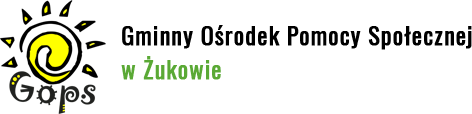 KLAUZULA INFORMACYJNA(Zespół Interdyscyplinarny)Na podstawie art. 13 ust. 1 i 2 Rozporządzenia Parlamentu Europejskiego i Rady (UE) 2016/679 z 27 kwietnia 2016 r. w sprawie ochrony osób fizycznych w związku z przetwarzaniem danych osobowych i w sprawie swobodnego przepływu takich danych oraz uchylenia dyrektywy 95/46/WE - dalej: „RODO” informujemy, że:1. Administratorem Pani/Pana danych jest Gminny Ośrodek Pomocy Społecznej w Żukowie, przy ul. Bolesława Prusa 49, 83-330 Żukowo, tel. 58 681-82-64, adres e-mail: gops@zukowo.pl2. Administrator wyznaczył Inspektora Ochrony Danych, z którym może się Pani/Pan kontaktować we wszystkich sprawach dotyczących przetwarzania danych osobowych za pośrednictwem adresu email: iodgops@zukowo.pl  lub pisemnie na adres Administratora podany w pkt. 1.3. Pani/Pana dane osobowe będą przetwarzane w celu udzielenia bezpłatnej pomocy osobie dotkniętej przemocą w rodzinie.4. Podstawą przetwarzania Pani/Pana danych osobowych jest art. 6 ust. 1 lit. c oraz art. 9 ust. 2 lit. b RODO, w związku z ustawą z dnia 29 lipca 2015 r. o przeciwdziałaniu przemocy w rodzinie – zwanej dalej Ustawą. Podstawą przetwarzania danych jest również art. 6 ust. 1 RODO, tj. wyrażona przez Panią/Pana zgoda dla kategorii danych osobowych podanych dobrowolnie, to znaczy innych niż wymaganych przepisami prawa dla realizacji świadczenia.5. Pani/Pana dane będą przechowywane przez okres wynikający z Rozporządzenia Prezesa Rady Ministrów z dnia 18 stycznia 2011 r., w sprawie instrukcji kancelaryjnej, jednolitych rzeczowych wykazów akt oraz instrukcji w sprawie organizacji i zakresu działania archiwów zakładowych.6. Pani/Pana dane nie będą przetwarzane w sposób zautomatyzowany, w tym nie będą podlegać profilowaniu.7. W związku z przetwarzaniem Pani/Pana danych osobowych, przysługują Państwu następujące prawa:- prawo dostępu do swoich danych oraz otrzymania ich kopii- prawo do sprostowania (poprawiania) swoich danych osobowych;- prawo do ograniczenia przetwarzania danych osobowych;- prawo do cofnięcia zgody w dowolnym momencie bez wpływu na zgodność z prawem przetwarzania, którego dokonano na podstawie zgody przed jej cofnięciem;- prawo wniesienia skargi do Prezesa Urzędu Ochrony Danych Osobowych (ul. Stawki 2, 00-193 Warszawa), w sytuacji, gdy uzna Pani/Pan, że przetwarzanie danych osobowych narusza przepisy ogólnego rozporządzenia o ochronie danych osobowych (RODO);8. Podanie przez Panią/Pana danych osobowych wymaganych dla realizacji świadczenia na podstawie Ustawy jest obowiązkowe – nieprzekazanie danych skutkować będzie brakiem możliwości rozpatrzenia wniosku. Brak przekazania przez Panią/Pana danych osobowych oznaczonych jako dobrowolne pozostaje bez wpływu na rozpatrzenie złożonego wniosku.9. Pani/Pana dane mogą zostać przekazane podmiotom zewnętrznym na podstawie zawartej przez jednostkę umowy powierzenia przetwarzania danych osobowych, w związku z realizacją przysługujących Państwu świadczeń, a także podmiotom lub organom uprawnionym na podstawie przepisów prawa.